CCNR-ZKR/ADN/WP.15/AC.2/61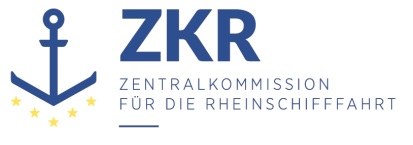 CCNR-ZKR/ADN/WP.15/AC.2/61 Add.1Allgemeine Verteilung11. November 2016Or.  ENGLISCHGEMEINSAME EXPERTENTAGUNG FÜR DIE DEM ÜBEREINKOMMEN ÜBER DIE INTERNATIONALE BEFÖRDERUNG VON GEFÄHRLICHEN GÜTERN AUF BINNENWASSERSTRASSENBEIGEFÜGTE VERORDNUNG (ADN)(SICHERHEITSAUSSCHUSS)(30. Tagung, Genf, 23. bis 27. Januar 2017)Punkt 1 der vorläufigen TagesordnungAnnahme der TagesordnungVORLÄUFIGE TAGESORDNUNG DER DREIZIGSTEN SITZUNGdie in Genf, Palais des Nations,von Montag, 23. Januar 2017, 10.00 Uhr, bis Freitag, 27. Januar 2017, 12.00 Uhr, stattfindet		Addendum		Liste der Unterlagen gemäß Tagesordnungspunkten und Anmerkungen	1.	Genehmigung der Tagesordnung	2.	Wahl des Büros für das Jahr 2017	Der Sicherheitsausschuss ist aufgefordert, für seine Sitzungen im Jahr 2017 einen Vorsitzenden und einen stellvertretenden Vorsitzenden zu wählen.	3.	Fragen im Zusammenhang mit den Arbeiten der Organe der Vereinten Nationen oder anderer OrganisationenDer Sicherheitsausschuss könnte sich über die Tätigkeiten anderer Organe und Organisationen informieren, die seine Arbeit betreffen.	4.	Durchführung des Europäischen Übereinkommens über die internationale Beförderung von gefährlichen Gütern auf Binnenwasserstraßen (ADN)	a)	Status des ADN	Der Sicherheitsausschuss wird über den Status des ADN informiert werden.	b)	Ausnahmegenehmigungen, Abweichungen und Gleichwertigkeiten	Der Sicherheitsausschuss könnte einen Antrag der Niederlande auf Gewährung einer Abweichung für Don Quichot (ENI 02336771) prüfen (ECE/TRANS/WP.15/AC.2/2017/15). 	c)	Auslegung der dem ADN beigefügten Verordnung	Der Sicherheitsausschuss ist aufgefordert, über die Auslegung etwaiger mehrdeutig oder unklar empfundener Vorschriften der dem ADN beigefügten Verordnung zu beraten.	d)	Sachkundigenausbildung	Der Sicherheitsausschuss könnte das Protokoll über die sechzehnte Sitzung der informellen Arbeitsgruppe „Sachkundigenausbildung“ (ECE/TRANS/WP.15/AC.2/2017/4) und die im Hinblick auf das ADN 2017 aktualisierten Fassungen des Fragenkatalogs (ECE/TRANS/WP.15/AC.2/2017/1, 2 und 3) prüfen. Eine aktualisierte Fassung der Richtlinie für die Verwendung des Fragenkatalogs ist in Dokument ECE/TRANS/WP.15/AC.2/2017/7 enthalten. Das Dokument ECE/TRANS/WP.15/AC.2/2017/8 beinhaltet einen neuen Vorschlag zur Aktualisierung des Arbeitsplans der informellen Arbeitsgruppe „Sachkundigenausbildung“.In Dokument ECE/TRANS/WP.15/AC.2/2017/14 ist eine Initiative der Donaukommission für die Ausbildung von Sicherheitsberatern (Abschnitt 1.8.3 ADN) enthalten.Es wird daran erinnert, dass die Vertragsparteien aufgefordert sind, dem Sekretariat der UN-ECE ihre Musterbescheinigungen zu übermitteln, damit das Sekretariat sie auf der Website einstellen kann. Die Länder werden ferner gebeten, ihre Prüfungsstatistiken zur Verfügung zu stellen.	e)	Fragen im Zusammenhang mit Klassifikationsgesellschaften	Die Liste der von den ADN-Vertragsparteien anerkannten Klassifikationsgesellschaften kann über folgende Internetadresse abgerufen werden: www.unece.org/trans/danger/publi/adn/adnclassifications.html. 	5.	Änderungsvorschläge zu der dem ADN beigefügten Verordnunga)	Arbeiten der Gemeinsamen RID/ADR/ADN-TagungDer Sicherheitsausschuss könnte das Protokoll über die Herbstsitzung 2016 der Gemeinsamen RID/ADR/ADN-Tagung (ECE/TRANS/WP.15/AC.1/144) prüfen.Der Sicherheitsausschuss wird ferner gebeten, die von der Arbeitsgruppe „Beförderung gefährlicher Güter“ in deren 101. Sitzung (8. bis 11. November 2016) angenommenen Korrekturvorschläge zum ADR, die auch für das ADN von Bedeutung sein können, zu prüfen (ECE/TRANS/WP.15/235).b)	Weitere ÄnderungsvorschlägeZusätzlich wurden folgende Änderungs- und Korrekturvorschläge eingereicht:	6.	Berichte informeller ArbeitsgruppenDer Sicherheitsausschuss könnte den Bericht der informellen Arbeitsgruppe „LNG“ (ECE/TRANS/WP.15/AC.2/2017/17) prüfen. Berichte informeller Arbeitsgruppen, die nach der Verteilung dieser erläuterten Tagesordnung eingehen, werden als informelle Dokumente vorgelegt.	7.	Arbeitsprogramm und Sitzungsplan	Die achtzehnte Sitzung des ADN-Verwaltungsausschusses findet am 27. Januar 2017 ab 12.00 Uhr statt. Die einunddreißigste Sitzung des Sicherheitsausschusses findet voraussichtlich vom 28. bis 31. August 2017 in Genf statt. Die neunzehnte Sitzung des ADN-Verwaltungsausschusses ist für den 31. August 2017 anberaumt. Letzter Termin für die Einreichung von Dokumenten für diese Sitzungen ist der 2. Juni 2017.	8.	Verschiedenes	Der Sicherheitsausschuss wird gebeten, alle sonstigen relevanten Fragen unter diesem Tagesordnungspunkt zu erörtern.	9.	Genehmigung des Sitzungsprotokolls	Der Sicherheitsausschuss wird gebeten, das Protokoll über seine sechsundzwanzigste Sitzung auf der Grundlage eines Sekretariatsentwurfs zu genehmigen.***ECE/TRANS/WP.15/AC.2/61
(Sekretariat)Vorläufige TagesordnungECE/TRANS/WP.15/AC.2/61/Add.1 (Sekretariat)Liste der Unterlagen gemäß Tagesordnungspunkten und AnmerkungenHintergrunddokumenteECE/TRANS/258, Teil I und IIADN 2017 (konsolidierte Fassung)ECE/TRANS/WP.15/AC.2/60Protokoll über die neunundzwanzigste Sitzung des ADN-SicherheitsausschussesECE/TRANS/WP.15/AC.2/2017/5 (Deutschland)Gefahren bei Arbeiten an Bord, Abschnitt 8.3.5 ADNECE/TRANS/WP.15/AC.2/2017/11 (Deutschland)Unterabschnitt 7.1.4.7 ADN, Lade- und Löschstellen für TrockengüterschiffeECE/TRANS/WP.15/AC.2/2017/12 (Deutschland)Beförderung von Fahrzeugen und Geräten ECE/TRANS/WP.15/AC.2/2017/13 (Deutschland)7.2.4.1.1 ADN, Beförderung von Versandstücken mit TankschiffenInformelles Dokument INF.2
(Deutschland)Absatz 9.3.3.13.3 ADN - Stabilität (allgemein), Übergangsbestimmung für Tankschiffe des Typs NECE/TRANS/WP.15/AC.2/2017/9 (Sekretariat)Sondervorschrift 665 – Beförderung von KohleECE/TRANS/WP.15/AC.2/2017/10 (Sekretariat)Richtlinien 67/548/EWG und 88/379/EWG des Rates der Europäischen UnionECE/TRANS/WP.15/AC.2/2017/6 (Deutschland)Unterabschnitt 3.2.3.1 ADN, Erläuterungen zur Tabelle CECE/TRANS/WP.15/AC.2/2017/16 
(Niederlande)Löschmittel